      КАРАР                                                                       ПОСТАНОВЛЕНИЕ         «19»  март  2021 й.	                       № 11                           «19»  марта  2021 г.  Этәй ауылы	                с.ИтеевоОб определении мест для торговли живой птицей и другими животнымиВ связи с необходимостью принятия мер системного характера по предупреждению и пресечению мелкорозничной торговли в неустановленных местах, с целью предупреждения заноса возбудителей болезней птиц, в том числе общие для человека, на территорию сельского поселения Итеевский сельсовет муниципального района Илишевский район Республики Башкортостан, при продаже живой птицы и других животных, в соответствии с Федеральным законом Российской Федерации от 06.10.2003 № 131-ФЗ «Об общих принципах организации местного самоуправления в Российской Федерации», Указом Президента российской Федерации от 29.01.1992 № 65 «О свободе торговли»  Администрация сельского поселения Итеевский сельсовет муниципального района Илишевский  район Республики Башкортостан  ПОСТАНОВЛЯЕТ:Разрешить ведение торговли живой птицей и другими животными в местах организованной нестационарной торговли.Утвердить места для организации нестационарной торговли живой птицей и другими животными в населенных пунктах сельского поселения Итеевский сельсовет по адресам:- 452278, Республика Башкортостан, Илишевский район, с.Итеево, ул.Советская, дом 53 (напротив здания бывшего магазина);- 452278, Республика Башкортостан, Илишевский район, д.Телепаново, ул.Центральная, дом 27, (напротив здания сельского клуба д.Телепаново);- 452278, Республика Башкортостан, Илишевский район, д.Буралы, ул.Центральная, дом 33, (напротив здания сельского клуба д.Буралы)Лица, ведущие торговлю живой птицей и другими животными, обязаны ежедневно в течение одного часа поле завершения торговли вывезти передвижное и переносное торговое оборудование (палатки, прилавки, лотки, тележки и т.п.) в место постоянного хранения и при необходимости провести его санитарную обработку, произвести уборку территории и вывезти отходы. Торговля живой птицей и другими животными с использованием передвижного и переносного торгового оборудования (палаток, лотков, тележек, корзин), с рук и с автомашин на местах, не вошедших в п.2 настоящего постановления, запрещена.Контроль за исполнением настоящего постановления оставляю за собой.Глава сельского поселения                                                      	          А.А. Багаув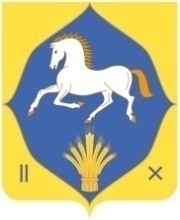 